6-5-16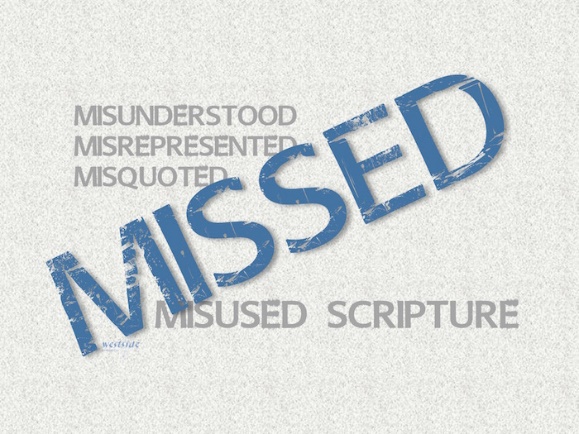 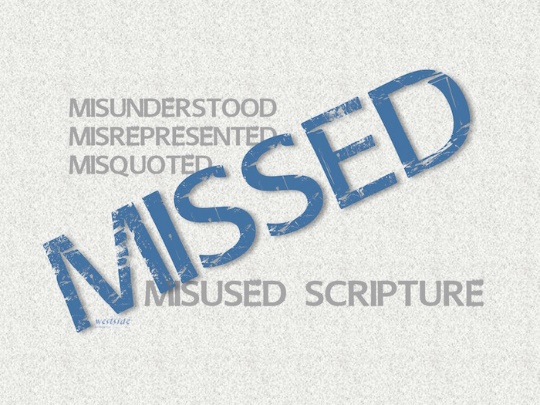 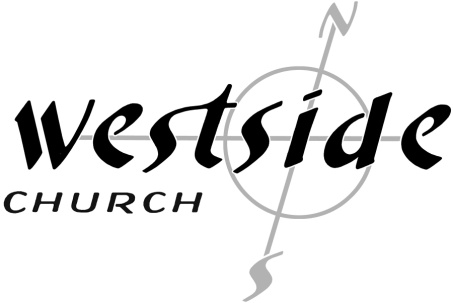 MISSEDMisunderstood MisquotedMisusedScriptureHey! Wait A Minute!I thought only good things were coming my way …Jeremiah 29:11 For I know the plans I have for you,” says the LORD. “They are plans for good and not for disaster, to give you a future and a hope.1.  Interpreting Scripture _____________________A.  We approach God’s Word in humilityB.  We read “from” the text and not “into the text”C.  We work to understand the contextD.  We let scripture interpret scriptureE.  We apply scripture to our livesWhat The Bible SaysJeremiah 29:3b-14 This is what Jeremiah’s letter said: 4  This is what the LORD of Heaven’s Armies, the God of Israel, says to all the captives he has exiled to Babylon from Jerusalem: 5  “Build homes, and plan to stay. Plant gardens, and eat the food they produce. 6  Marry and have children. Then find spouses for them so that you may have many grandchildren. Multiply! Do not dwindle away! 7  And work for the peace and prosperity of the city where I sent you into exile. Pray to the LORD for it, for its welfare will determine your welfare.” 8  This is what the LORD of Heaven’s Armies, the God of Israel, says: “Do not let your prophets and fortune-tellers who are with you in the land of Babylon trick you. Do not listen to their dreams, 9  because they are telling you lies in my name. I have not sent them,” says the LORD. 10  This is what the LORD says: “You will be in Babylon for seventy years. But then I will come and do for you all the good things I have promised, and I will bring you home again. 11  For I know the plans I have for you,” says the LORD. “They are plans for good and not for disaster, to give you a future and a hope. 12  In those days when you pray, I will listen. 13  If you look for me wholeheartedly, you will find me. 14  I will be found by you,” says the LORD. “I will end your captivity and restore your fortunes. I will gather you out of the nations where I sent you and will bring you home again to your own land.” 1.  This promise wasn’t for those who heard it but for _______________  ___________________.2.  This promise wasn’t for one person but for the _____________ as a whole.  (the future remnant of Israel)Application1.  Let’s ____________ ______ ____________ of our circumstances no matter how bad they are. We live in a fallen, sinful, corrupted worldwhere none of us make it out alive!Romans 8:35-39 Can anything ever separate us from Christ’s love? Does it mean he no longer loves us if we have trouble or calamity, or are persecuted, or hungry, or destitute, or in danger, or threatened with death? . . . 37  No, despite all these things, overwhelming victory is ours through Christ, who loved us. 38  And I am convinced that nothing can ever separate us from God’s love. Neither death nor life, neither angels nor demons, neither our fears for today nor our worries about tomorrow—not even the powers of hell can separate us from God’s love. 39  No power in the sky above or in the earth below—indeed, nothing in all creation will ever be able to separate us from the love of God that is revealed in Christ Jesus our Lord. 2.  Let’s understand that in this world we _____ have trouble . . . ______ . . . Jesus has overcome the world!John 16:33 I have told you all this so that you may have peace in me. Here on earth you will have many trials and sorrows. But take heart, because I have overcome the world.”  3.  Let’s understand what is being said here.without a doubt there IS a future ________________ for all those who have placed their hope in Jesus and trust in Him alone for their salvationThere is benefit for us today . . . mostly spiritual blessing:It’s not all about me . . .it’s about us – God’s family.John 14:27 “I am leaving you with a gift—peace of mind and heart. And the peace I give is a gift the world cannot give. So don’t be troubled or afraid.”1 John 4:18 Such love has no fear, because perfect love expels all fear. If we are afraid, it is for fear of punishment, and this shows that we have not fully experienced his perfect love.John 14:2-3 There is more than enough room in my Father’s home. If this were not so, would I have told you that I am going to prepare a place for you? 3  When everything is ready, I will come and get you, so that you will always be with me where I am.1 Thessalonians 4:15-18 We tell you this directly from the Lord: We who are still living when the Lord returns will not meet him ahead of those who have died. 16  For the Lord himself will come down from heaven with a commanding shout, with the voice of the archangel, and with the trumpet call of God. First, the Christians who have died will rise from their graves. 17  Then, together with them, we who are still alive and remain on the earth will be caught up in the clouds to meet the Lord in the air. Then we will be with the Lord forever. 18  So encourage each other with these words.John 1:12 But to all who believed him and accepted him, he gave the right to become children of God.John 3:16 (NKJV) For God so loved the world that He gave His only begotten Son, that whoever believes in Him should not perish but have everlasting life.Revelation 21:1-4 Then I saw a new heaven and a new earth, for the old heaven and the old earth had disappeared. And the sea was also gone. 2  And I saw the holy city, the new Jerusalem, coming down from God out of heaven like a bride beautifully dressed for her husband. 3  I heard a loud shout from the throne, saying, “Look, God’s home is now among his people! He will live with them, and they will be his people. God himself will be with them. 4  He will wipe every tear from their eyes, and there will be no more death or sorrow or crying or pain. All these things are gone forever.” Response:What is God speaking to me?Specifically, how will I obey Him?